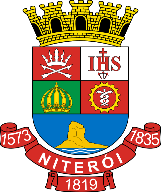    Câmara Municipal de Niterói   Gabinete do Vereador Milton Carlos - Cal Niterói, 01 de agosto de 2019                                              MOÇÃO Nº        /2019“Moção de Aplausos e Congratulações ao DAVIDA CASA DO BOM SAMARITANO, pelos excelentes serviços prestados a cidade.Autor: Vereador Milton Cal           Requeiro a  Mesa Diretora,  na  forma  regimental,  a  presente   moção  de congratulações e aplausos ao DAVIDA CASA DO BOM SAMARITANO,  em  reconhecimento  pelo excelente trabalho que vem desenvolvendo em comunidadescarentes em nossa cidade.Niterói, 01 de agosto de 2019MILTON CARLOS DA SILVA LOPES (CAL) Presidente em exercícioJustificativa:           O DAVIDA CASA DO BOM SAMARITANO, representado pela presidente Cristina Ana Morgan de Figueroa, que depois de vivenciar a luta intensa de seu filho DAVID de 22 anos de idade, contra Leucemia, rara e muito grave, que veio a falecer, decidiu lutar por aqueles que precisam e necessitam.           Além de vários projetos de cunho social junto às comunidades carentes, como a criação de biblioteca e brinquedoteca em creches comunitárias, asilos, Projeto Saúde Bucal, Projeto Natal e Calor do Frio.                                 Câmara Municipal de Niterói                        Gabinete do Vereador Milton Carlos - Cal            Em 2015,  o grupo criou a Semana Municipal através da Lei 3154/15, e a 1ª Cartilha de como se tornar um doador.           Realizando também, no mês de agosto em nossa cidade, um trabalho de mobilização e conscientização para a doação de medula óssea e cordão umbilical e ao longo do ano vários trabalhos junto às escolas, universidades, empresas, e com o Laboratório HLA, realizando novos cadastramentos de doadores de medula óssea.            A Câmara Municipal de Niterói, que é representação efetiva da sociedade, não pode deixar de registrar, homenagear e parabenizar o DAVIDA CASA DO BOM SAMARITANO, pelos serviços prestados à comunidade.  Pelo exposto, o DAVIDA CASA DO BOM SAMARITANO, se fazem  merecedores  dos maiores encômios, tornando justa a homenagem que esta Casa Legislativa prestará fazendo expedir a presente MOÇÃO DE CONGRATULAÇÕES E APLAUSOS.                                              Av. Ernani do Amaral Peixoto nº 625 – Gabinete 41/44 – Centro – Niterói.Tel./Contato: 3716-8600 ramal 248/fax. 2622-2911